Fundado el14 de Enero de 1877Registrado en la Administraciónde Correos el 1° de Marzo de 1924SEGUNDA PARTEPERIÓDICO OFICIALDEL GOBIERNO DEL ESTADO DEConsulta este ejemplar en su versión digital28 de Noviembre de 2023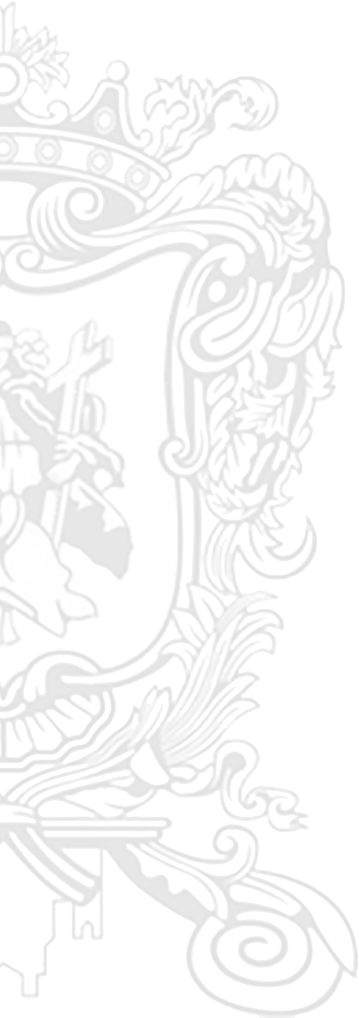 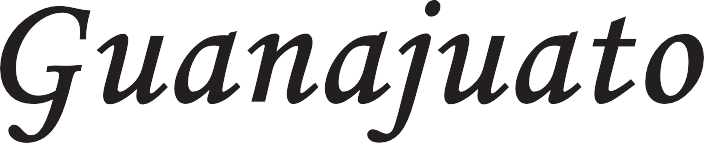 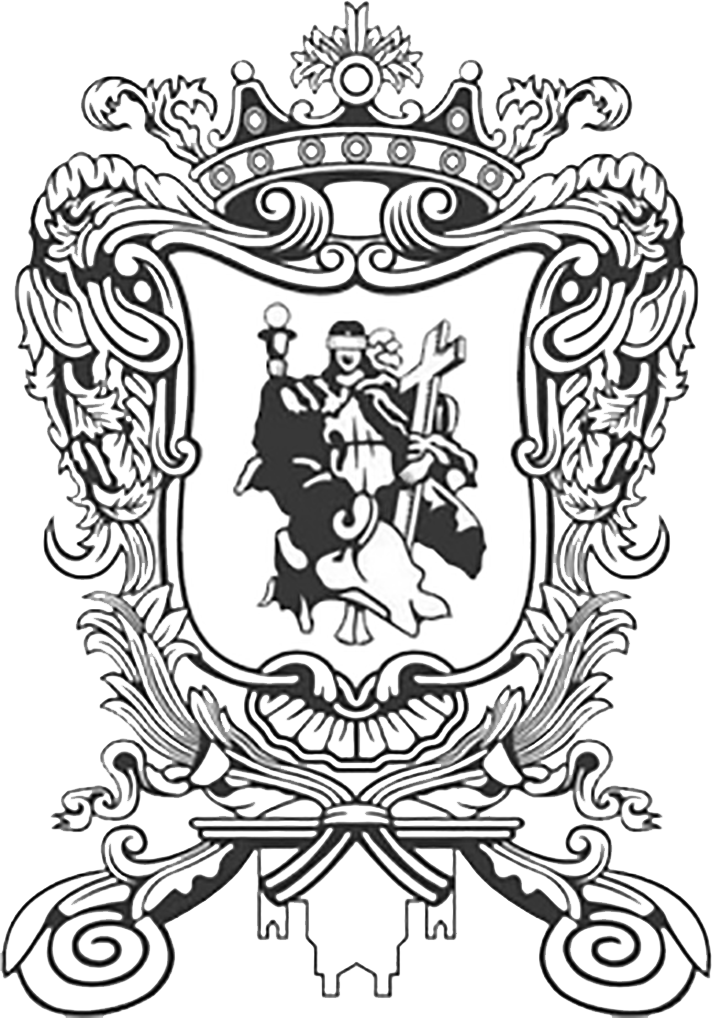 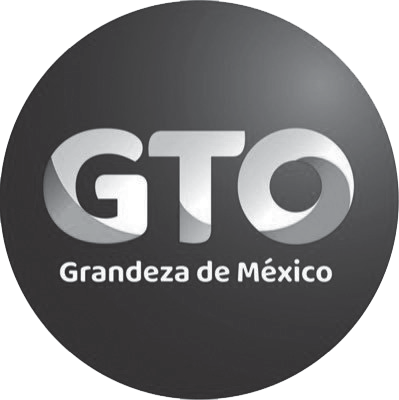 Guanajuato, Gto.periodico.guanajuato.gob.mxTRIBUNAL DE JUSTICIA ADMINISTRATIVA DEL ESTADO DE GUANAJUATO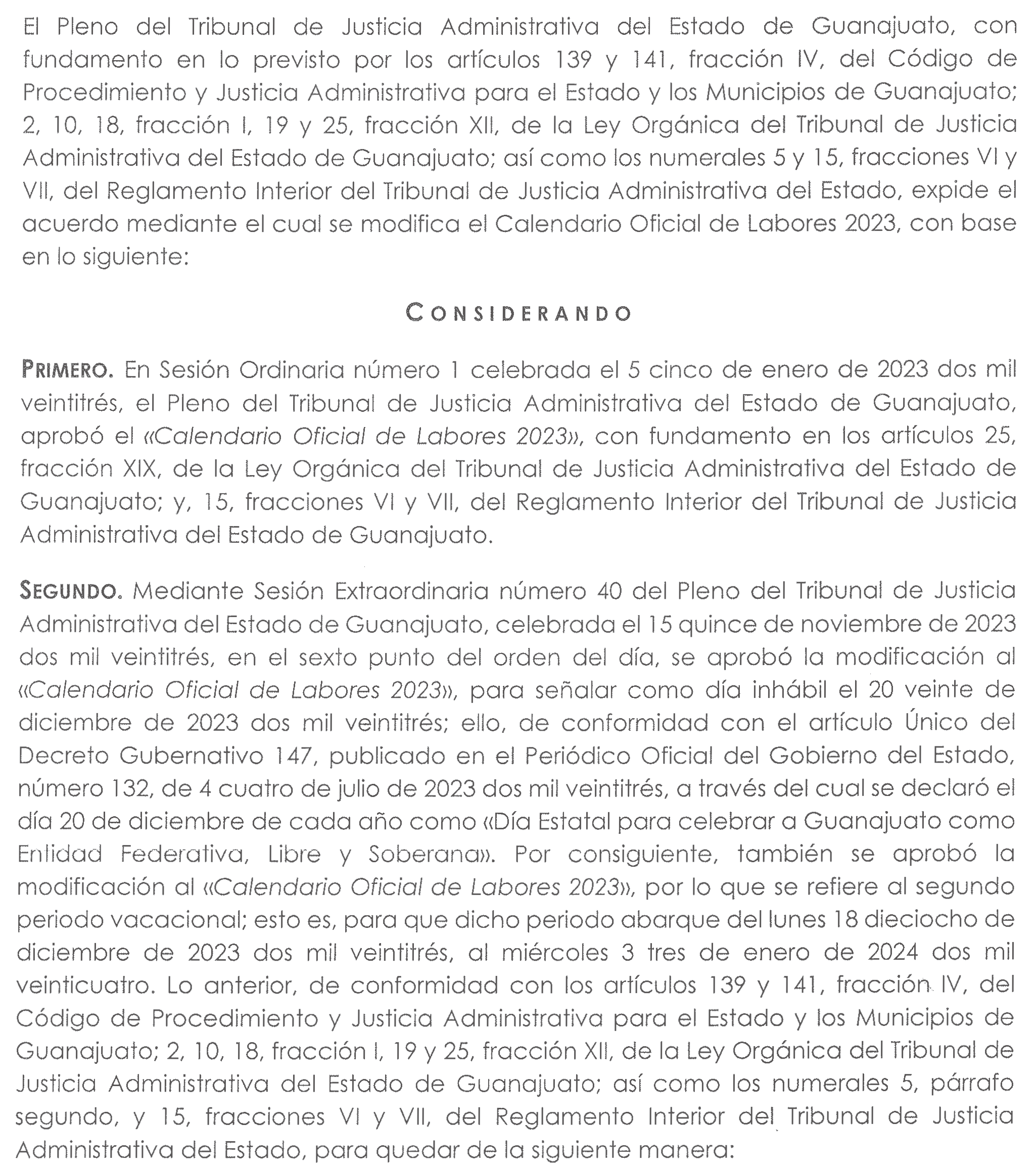 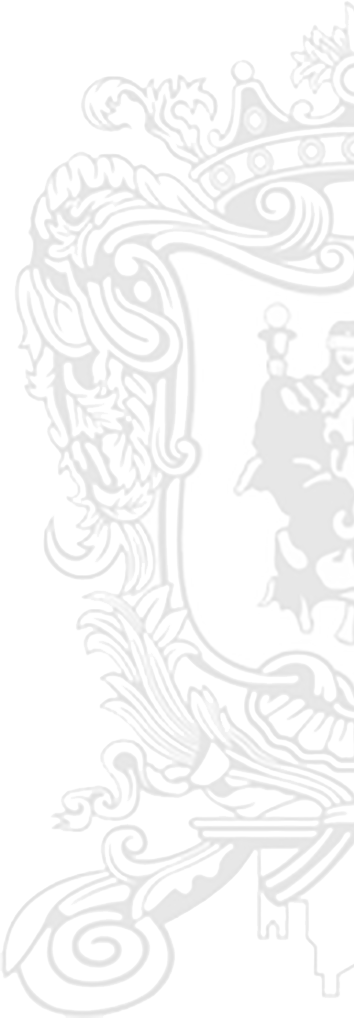 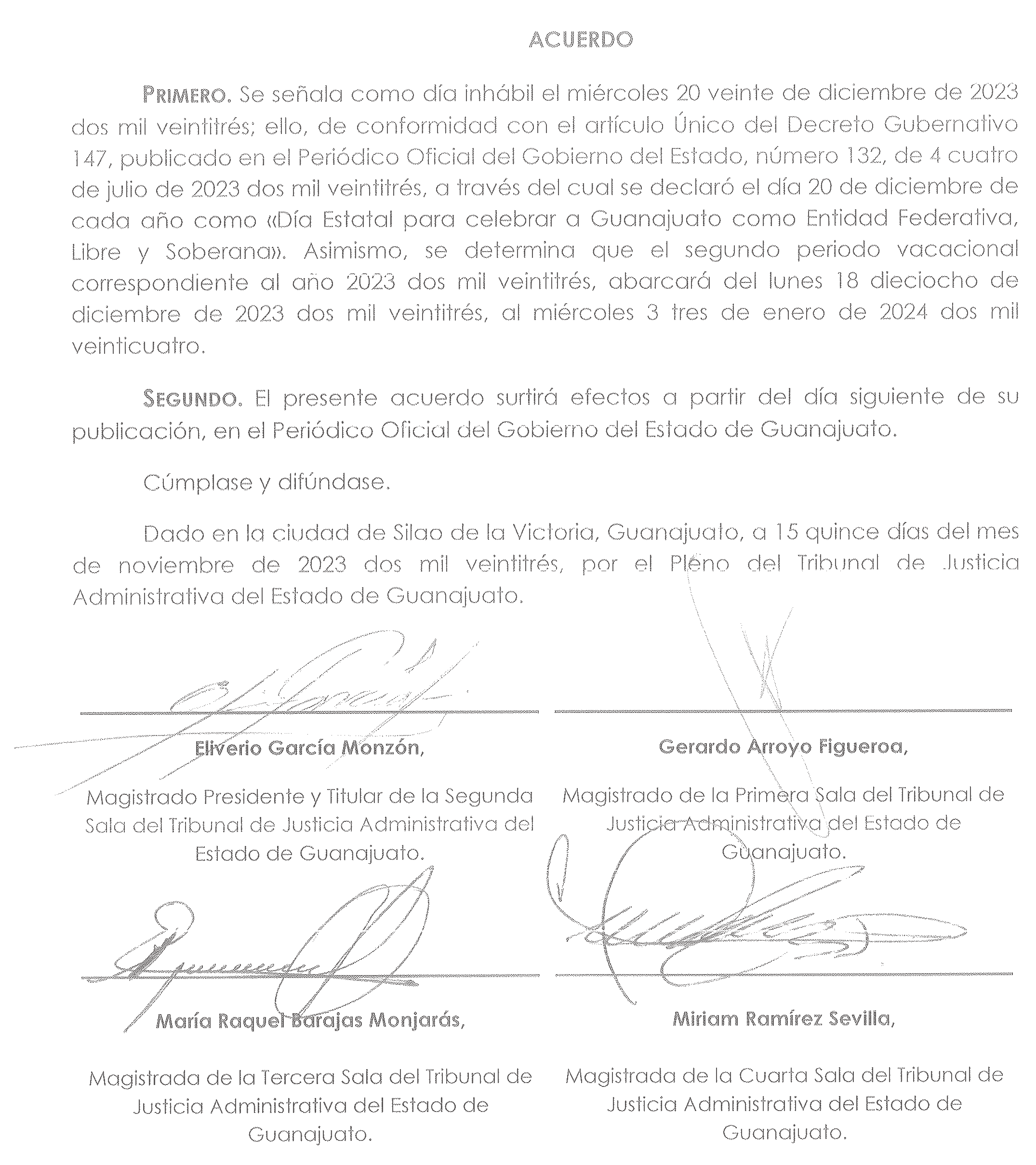 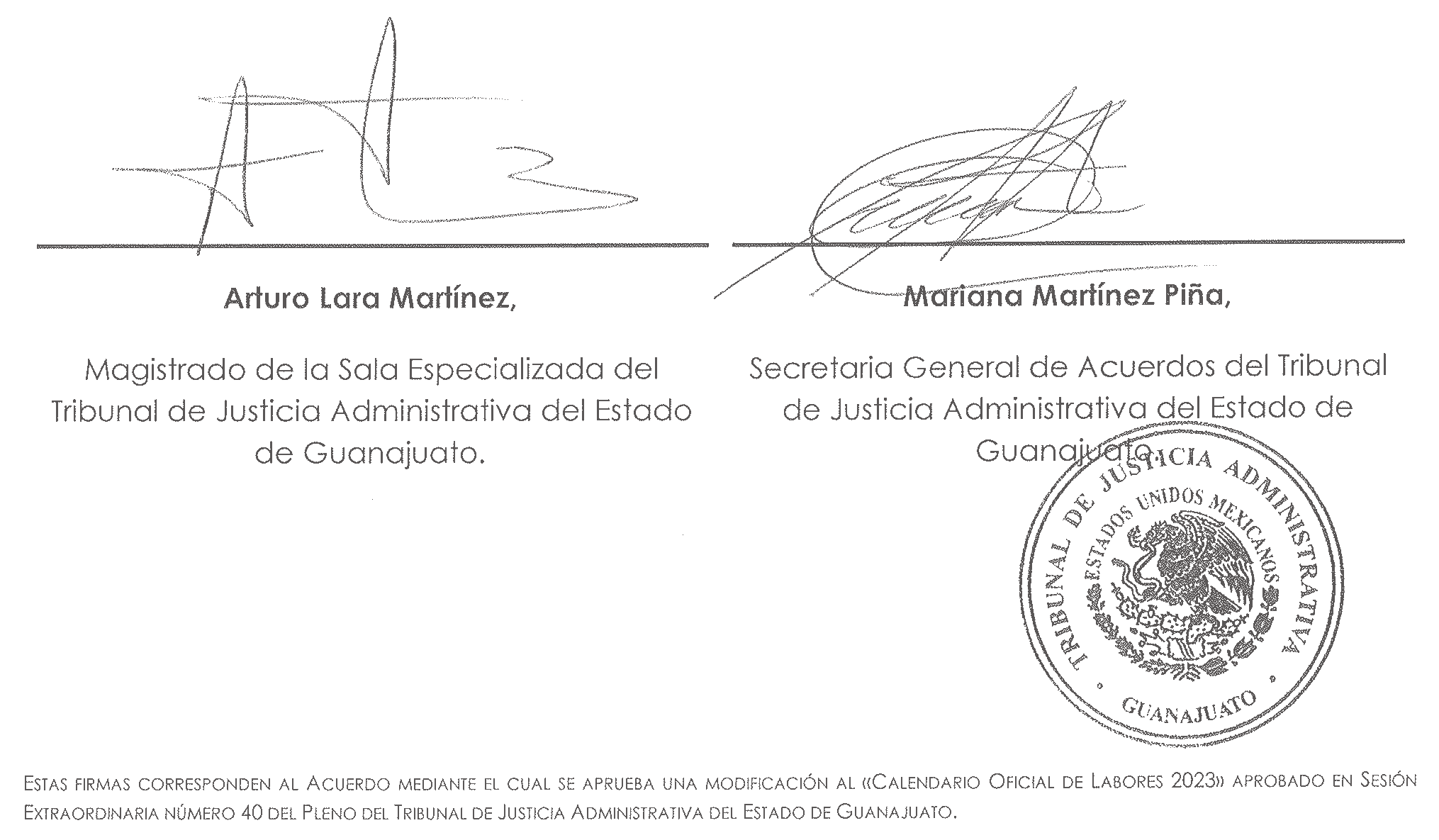 Año:CXTomo:CLXINúmero:237